ΠΡΟΣΚΛΗΣΗ ΥΠΟΣΤΗΡΙΞΗΣ ΔΙΔΑΚΤΟΡΙΚΗΣ ΔΙΑΤΡΙΒΗΣΤην «ημέρα και ημερομηνία υποστήριξης» στις «ώρα υποστήριξης» ο/η υποψήφιος/α διδάκτορας του Τμήματος Χημείας του ΑΠΘ κος/κα «Ονοματεπώνυμο υποψήφιου διδάκτορα»,  «ειδικότητα (π.χ. Χημικός, Msc)» θα υποστηρίξει ενώπιον της Επταμελούς Εξεταστικής Επιτροπής τα αποτελέσματα της Διδακτορικής Διατριβής του/της, με θέμα: «Θέμα Διδακτορικής Διατριβής»Η υποστήριξη της ΔΔ θα γίνει στην αίθουσα «…...» του Εργαστηρίου «» /διαδικτυακά και ο σύνδεσμος για την συμμετοχή των ενδιαφερομένων μελών της πανεπιστημιακής κοινότητας και του ευρύτερου κοινού είναι:«Τίτλος συνδέσμου»Time: ……………..  Meeting: …………. ID: ………….Passcode: ….…..Ο/Η Επιβλέπων/ουσαΕΛΛΗΝΙΚΗ ΔΗΜΟΚΡΑΤΙΑΣΧΟΛΗ ΘΕΤΙΚΩΝ ΕΠΙΣΤΗΜΩΝ  ΣΧΟΛΗ ΘΕΤΙΚΩΝ ΕΠΙΣΤΗΜΩΝ  ΣΧΟΛΗ ΘΕΤΙΚΩΝ ΕΠΙΣΤΗΜΩΝ  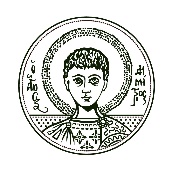 ΤΜΗΜΑ ΧΗΜΕΙΑΣΤομέας: Εργαστήριο:  ΤΜΗΜΑ ΧΗΜΕΙΑΣΤομέας: Εργαστήριο:  ΤΜΗΜΑ ΧΗΜΕΙΑΣΤομέας: Εργαστήριο:  Πληροφορίες: ……………………….……………Θεσσαλονίκη,                    ΑΡΙΣΤΟΤΕΛΕΙΟΠΑΝΕΠΙΣΤΗΜΙΟΘΕΣΣΑΛΟΝΙΚΗΣΤηλ.:    2310 99……….   ΑΡΙΣΤΟΤΕΛΕΙΟΠΑΝΕΠΙΣΤΗΜΙΟΘΕΣΣΑΛΟΝΙΚΗΣe-mail: ……………………………………………ΑΡΙΣΤΟΤΕΛΕΙΟΠΑΝΕΠΙΣΤΗΜΙΟΘΕΣΣΑΛΟΝΙΚΗΣΚτίριο:  ……………………………………………